1、主抽风机相关信息规格型号：L2N3448.04.92DBL6T投用时间：2010-7-1；技术状态：正常；制造单位：豪顿华工程有限公司主要技术参数：（1）风量13000m3/min（工况）；（2）升压（静压）16000Pa；（3）入口压力-15500Pa；（4）出口压力500Pa；（5）入口介质温度：80℃～180℃；（6）正常温度（工况温度）：140℃；（7）当地大气压：96.032kPa；（8）风机介质密度：1.27Kg/Nm3；（9）介质含尘量：≤150mg/Nm3；（10）风机转速：1000Rpm；（11）风机轴功率：3990KW；（12）风机全压效率：≥83.1%；（13）配套电机功率：4400KW；（14）风机类型：双吸离心式；（15）机壳结构形式：双支撑，双吸；（16）启动力矩：4348Nm；（17）转动惯量 ：10416Kg•m2。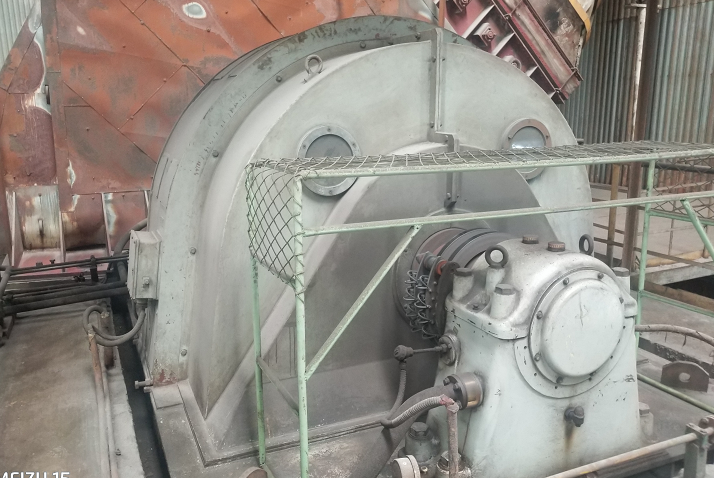 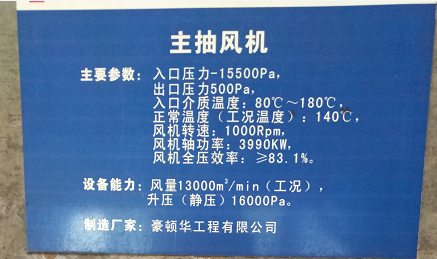 2、主抽风机电机相关信息规格型号：配电机TD4400-6/1730 投用时间：2010-7-1；技术状态：正常；制造单位：上海电气集团上海电机厂有限公司；主要技术参数： （1）N=4400KW，10kV；（2）工作制S1；（3）高压电流291A；（4）励磁电压84V；（5）电流278A；（6）1000r/min；（7）标准：Q/JDAD25；（8）出品号：18T1010141-2；（9）重量：21700kg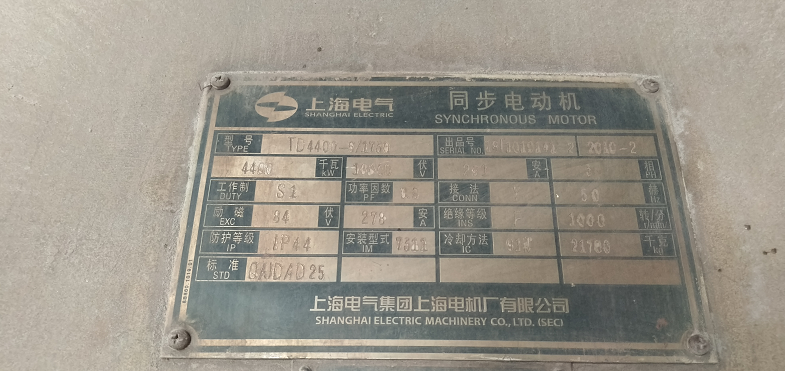 